Załącznik nr 1 do ogłoszeniaFORMULARZ OFERTYw odpowiedzi na ogłoszenie o otwartym naborze partnera spoza sektora finansów publicznych w celu wspólnego przygotowania i realizacji projektu dofinansowanego w ramach Programu Operacyjnego Wiedza Edukacja Rozwój 2014-2020,Oś IV „Innowacje społeczne i współpraca ponadnarodowa"Działanie 4.1 jest zwiększenie wykorzystania innowacji społecznych na rzecz poprawy skuteczności wybranych aspektów polityk publicznych w obszarze oddziaływania EFSINFORMACJA O PODMIOCIE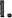 Il. OŚWIADCZENIAW odpowiedzi na ogłoszony przez Szpital Neuropsychiatryczny im. Prof. Mieczysława Kaczyńskiego Samodzielny Publiczny Zakład Opieki Zdrowotnej konkurs na wybór partnera spoza sektora finansów publicznych, w celu wspólnego przygotowania i realizacji projektu dofinansowanego w ramach Programu Operacyjnego Wiedza Edukacja Rozwój 2014-2020, Oś IV „Innowacje społeczne i współpraca ponadnarodowa", Działanie 4.1 jest zwiększenie wykorzystania innowacji społecznych na rzecz poprawy skuteczności wybranych aspektów polityk publicznych w obszarze oddziaływania EFS, składam/y niniejszą ofertę na wspólne opracowanie, aplikowanie o dofinansowanie oraz realizacja projektu oraz oświadczam/y, że:— zapoznałem(-am)/-liśmy się z regulaminem konkursu POWR.04.01.00-IZ.00-00-027/20 i akceptuję/emy jego zapisy,— wyrażam/-y wolę aktywnego współdziałania z Liderem w tworzeniu projektu i zobowiązuję/-emy się do podpisania listu intencyjnego dotyczącego współpracy w ramach projektu,— wyrażam/-y zgodę na przetwarzanie moich/naszych danych osobowych wyłącznie do celów przeprowadzenia procedury konkursu na wybór partnera zgodnie z Ustawą z dnia 29 sierpnia 1997 r . o ochronie danych osobowych (t.j. Dz. U. 2015 r., poz. 1135 z późn.zm.),— podmiot który/e reprezentuję/-emy spełniają kryteria dostępu opisane w pkt. „Kryteria wyboru partnera” ogłoszenia o otwartym naborze partnera.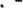 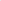 OPIS OFERTY W ZAKRESIE KRYTERIÓW MERYTORYCZNYCH:1. Krótki opis potencjału ludzkiego, organizacyjnego, technicznego oraz finansowego niezbędnego do realizacji proponowanych w projekcie działań:……………………………………………………………………………………………………………………………………………………………………………………………………………………………………………………………………………………………………………………………………………………………………………………………………………………………………………………………………………………………………………………………………………………………………………………………………………………………………………………………………………………………………………………………………………………………………………………………………………………………………………Inne informacje, mogące mieć znaczenie dla przedstawienia wymaganych informacji lub doprecyzowania oferty potencjału Partnera:.............................................................................................................................................................................................................................................................................................................................................................................................................................................................................................................................................................................................................................................................................................................................................................................................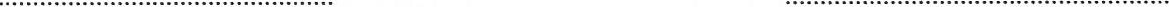 	miejscowość, data	podpis osoby upoważnionejDane podmiotuDane podmiotuDane podmiotu1Nazwa podmiotu2Forma organizacyjna3NIP4REGON5Adres siedziby6Adres poczty elektronicznej7Adres strony internetowej8Osoba uprawniona do reprezentacji: imię i nazwisko, nr telefonu, adres poczty elektronicznej9Dane osoby do kontaktu: imię i nazwisko, nr telefonu, adres poczty elektronicznej.10Okres prowadzenia działalności (należy podać datę od kiedy prowadzona jest działalność) w zakresie zgodnym z celem partnerstwa.